Publicado en  el 13/04/2016 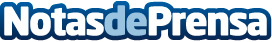 El Parque de Atracciones de Madrid acoge el Cómic Fan 2016Los fans del mundo del cómic, los videojuegos y el ocio en general tendrán tiempo hasta el 24 de abril para visitar el evento, que tiene como temática principal la película World of Warcraft: El origenDatos de contacto:Nota de prensa publicada en: https://www.notasdeprensa.es/el-parque-de-atracciones-de-madrid-acoge-el Categorias: Madrid Entretenimiento Cómics E-Commerce Gaming http://www.notasdeprensa.es